SECRETARIA DE ESTADO DA SAÚDE DA PARAÍBA – SES/PB ESCOLA DE SAÚDE PÚBLICA DO ESTADO – ESP/PBEdital Nº 010/2023 – ESP/PB EDITAL DE ADESÃO AO CONVÊNIO E AO ACORDO DE COOPERAÇÃO TÉCNICA DA REDE ESCOLA SUS - PB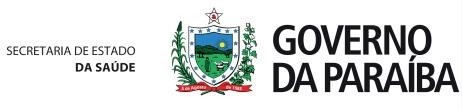 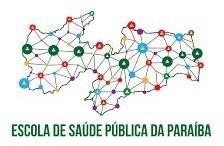 SECRETARIA DE ESTADO DA SAÚDE DA PARAÍBA – SES/PB ESCOLA DE SAÚDE PÚBLICA DO ESTADO – ESP/PBPLANO DE TRABALHOSECRETARIA DE ESTADO DA SAÚDE DA PARAÍBA – SES/PB ESCOLA DE SAÚDE PÚBLICA DO ESTADO – ESP/PBPROPOSTA DE TRABALHO 1. DADOS CADASTRAIS1. DADOS CADASTRAIS1. DADOS CADASTRAIS1. DADOS CADASTRAIS1. DADOS CADASTRAIS1. DADOS CADASTRAISÓrgão/Entidade Proponente:Órgão/Entidade Proponente:Órgão/Entidade Proponente:Órgão/Entidade Proponente:CNPJ:CNPJ:Endereço:Endereço:Endereço:Endereço:Endereço:Endereço:Cidade:UF:CEP:Telefone:Telefone:Email:2. JUSTIFICATIVA2. JUSTIFICATIVA2. JUSTIFICATIVA2. JUSTIFICATIVA2. JUSTIFICATIVA2. JUSTIFICATIVA3. DESCRIÇÃO DO OBJETO3. DESCRIÇÃO DO OBJETO3. DESCRIÇÃO DO OBJETO3. DESCRIÇÃO DO OBJETO3. DESCRIÇÃO DO OBJETO3. DESCRIÇÃO DO OBJETO4. RESULTADOS ESPERADOS4. RESULTADOS ESPERADOS4. RESULTADOS ESPERADOS4. RESULTADOS ESPERADOS4. RESULTADOS ESPERADOS4. RESULTADOS ESPERADOS1. DADOS CADASTRAIS1. DADOS CADASTRAIS1. DADOS CADASTRAIS1. DADOS CADASTRAIS1. DADOS CADASTRAIS1. DADOS CADASTRAIS1. DADOS CADASTRAISÓrgão/Entidade Proponente:Órgão/Entidade Proponente:Órgão/Entidade Proponente:Órgão/Entidade Proponente:Órgão/Entidade Proponente:CNPJ:CNPJ:Endereço:Endereço:Endereço:Endereço:Endereço:Endereço:Endereço:Cidade:Cidade:UF:CEP:Telefone:Email:Email:Nome do Responsável:Nome do Responsável:Nome do Responsável:Nome do Responsável:CPF:CPF:CPF:RG/Órgão Expedidor:Cargo:Cargo:Cargo:Função:Função:Função:Endereço:Endereço:Endereço:Endereço:Endereço:Endereço:CEP:2. DESCRIÇÃO DAS ATIVIDADES2. DESCRIÇÃO DAS ATIVIDADES2. DESCRIÇÃO DAS ATIVIDADES2. DESCRIÇÃO DAS ATIVIDADES2. DESCRIÇÃO DAS ATIVIDADES2. DESCRIÇÃO DAS ATIVIDADES2. DESCRIÇÃO DAS ATIVIDADESIdentificação do Objeto:Identificação do Objeto:Identificação do Objeto:Identificação do Objeto:Identificação do Objeto:Identificação do Objeto:Identificação do Objeto:Justificativa da Proposta de Trabalho:Justificativa da Proposta de Trabalho:Justificativa da Proposta de Trabalho:Justificativa da Proposta de Trabalho:Justificativa da Proposta de Trabalho:Justificativa da Proposta de Trabalho:Justificativa da Proposta de Trabalho:Plano de Ação:Plano de Ação:Plano de Ação:Ações a serem desenvolvidas durante o semestre de trabalho, de forma objetivaMetas a serem alcançadas durante o semestre de trabalho, de forma objetivaRecursos Necessários